学習サポートプリント　小学校算数科３年生　「１　九九の表とかけ算」③　　　　　　　　　　　　　　月　　日（　　）準備するもの：教科書・ノート問題　６×□＝２４　と　□×７＝２１の□にあてはまる数をみつけてみよう。　18ページの九九の表を見て、□にあてはまる数をみつけてみよう。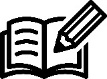 　九九の表を見ないで、みつけられるかな。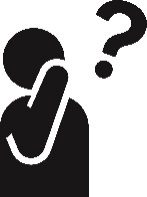 学習問題　　　　　九九を使って、□にあてはまる数をみつけよう。　　６のだんの九九を使って・・・　　　　　　　　■×７＝７×■　だから　　　　　　　　　　　　　　　　　　　　　　　　７のだんの九九を使って・・・・　　　　　６×４＝２４　　　　　　　　　３×７＝２１１　２のもんだいをノートに書いてみましょう。P１５４６24７３21